DBW-Birthday-Baloons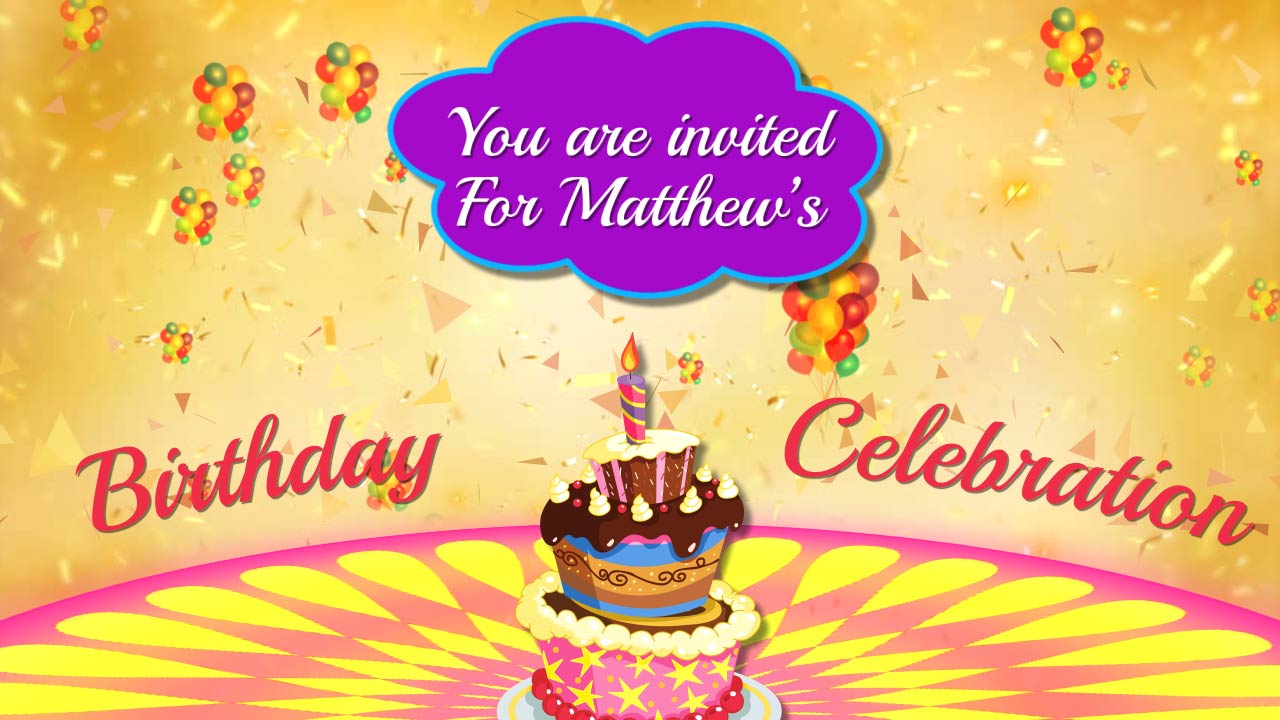 DBW-Birthday-Baloons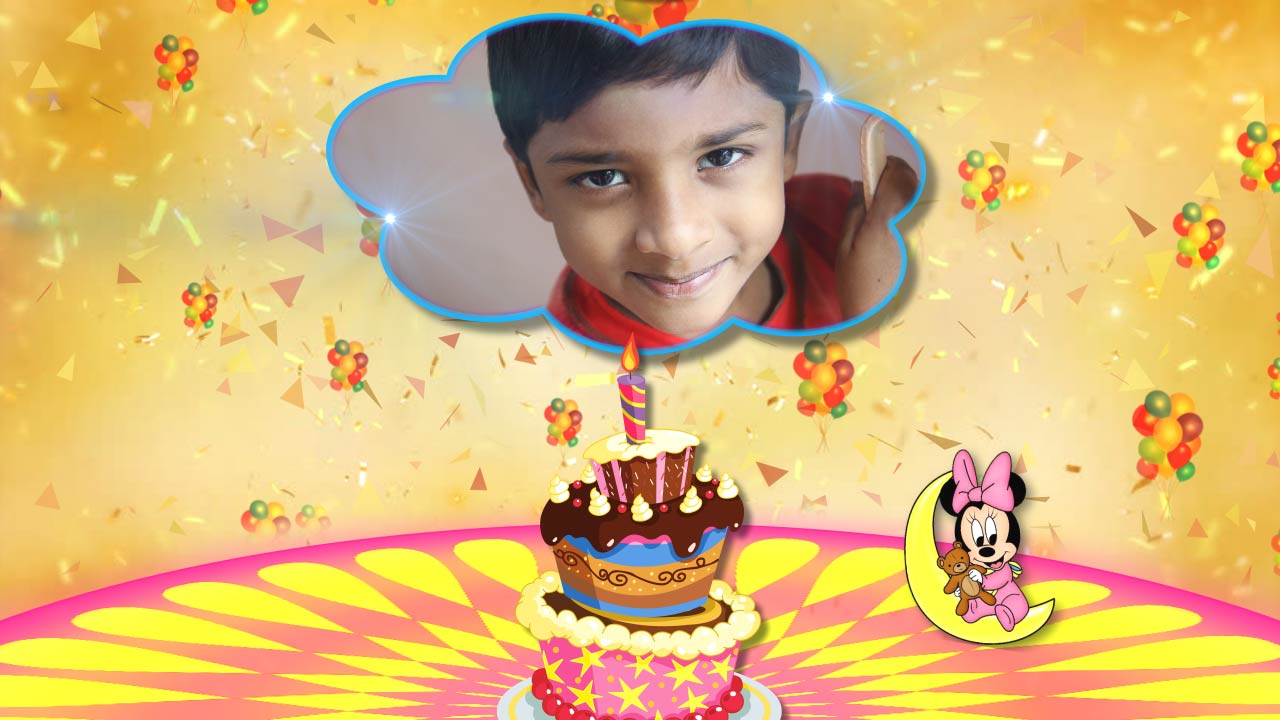 DBW-Birthday-Baloons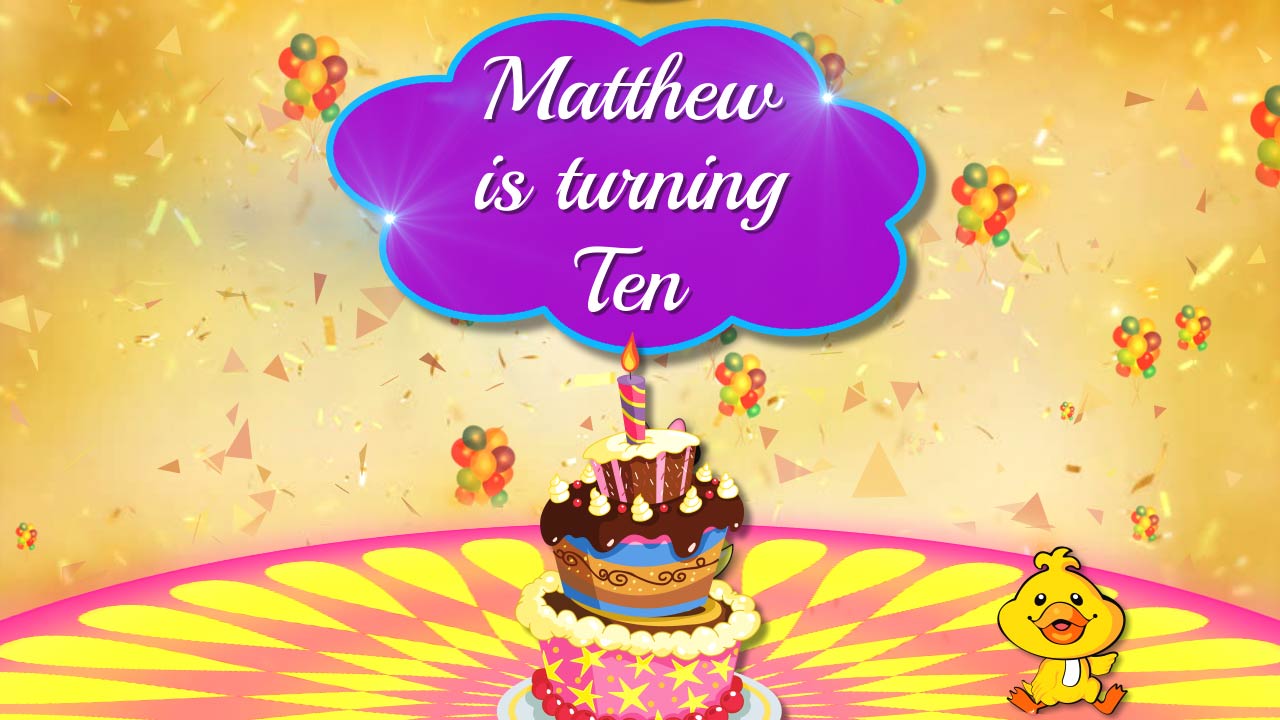 DBW-Birthday-Baloons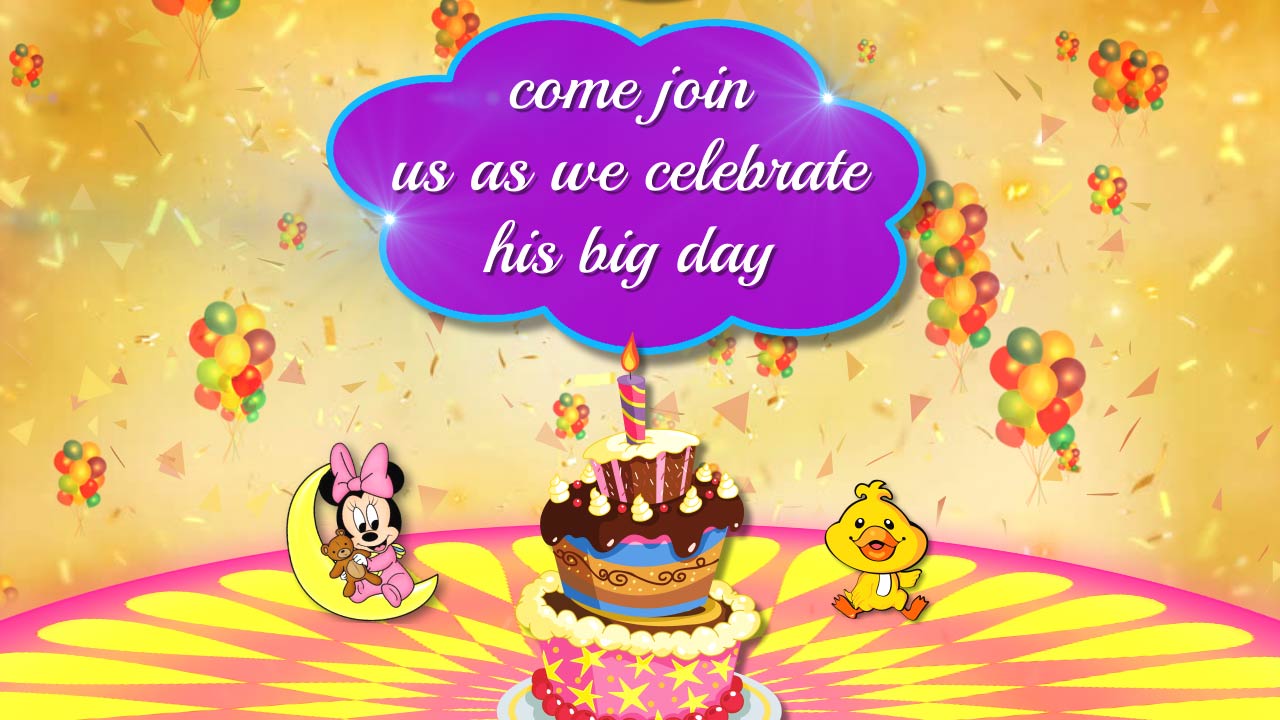 DBW-Birthday-Baloons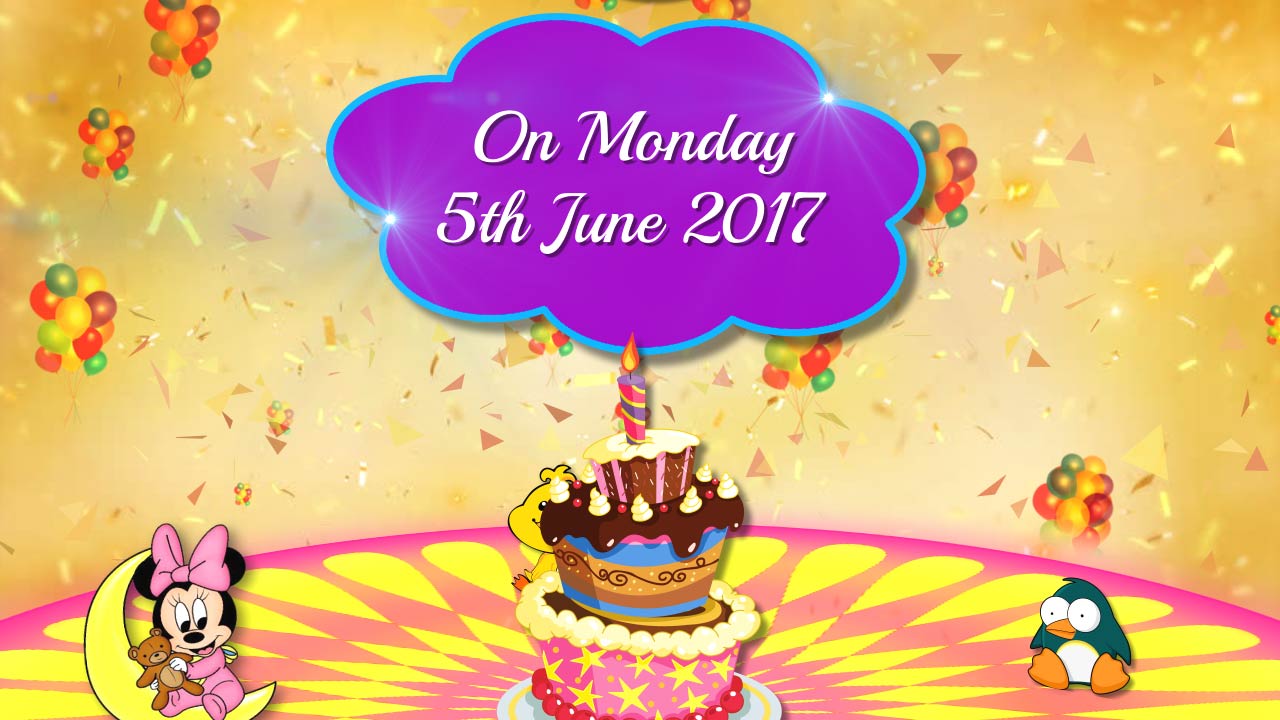 DBW-Birthday-Baloons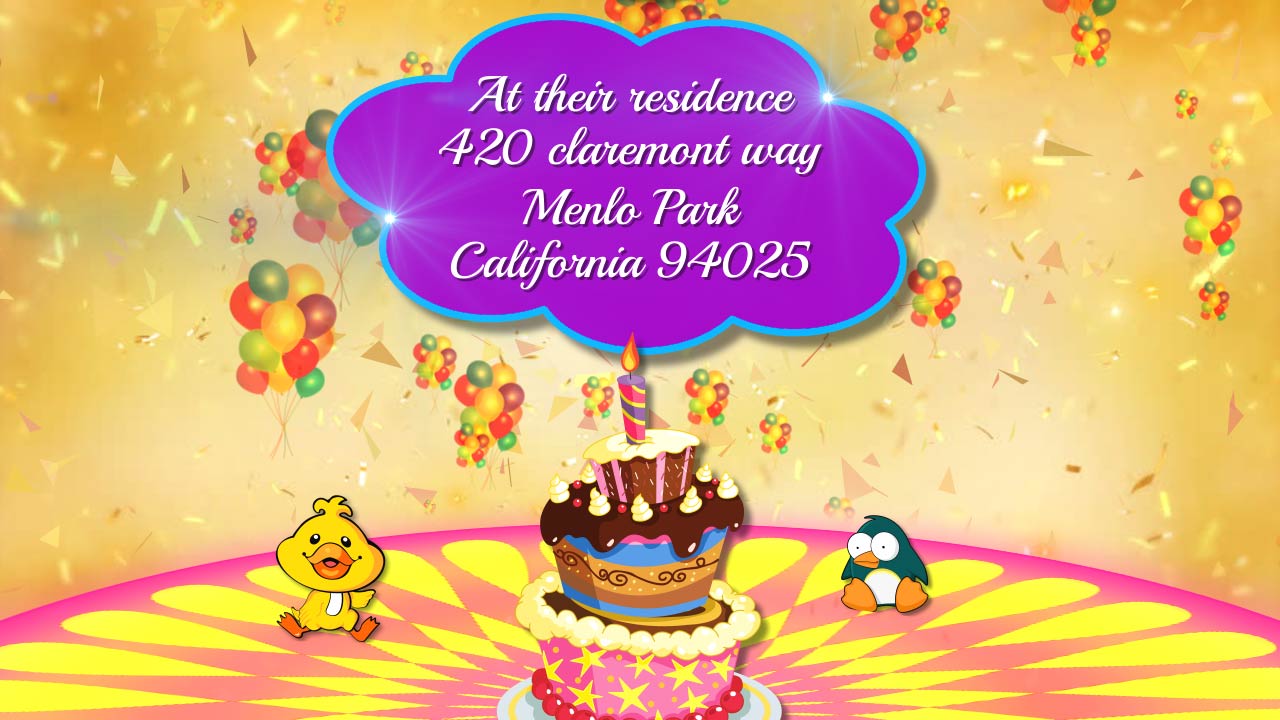 DBW-Birthday-Baloons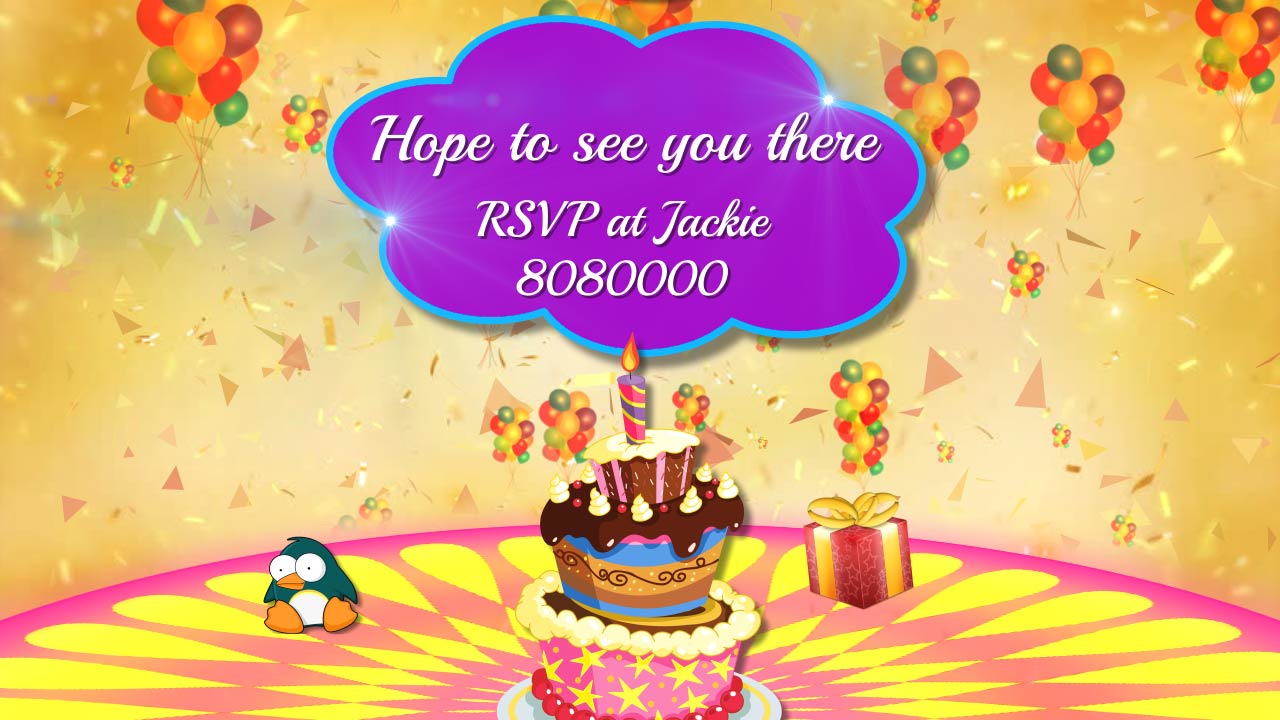 